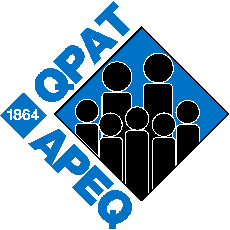 Objet : Avis de Congé sans traitement pour prolonger un congé de maternité, de paternité ou d’adoption et aménagement du congé pour la première année (option d)Madame ou Monsieur,Conformément aux clauses 5-13.60 d) and 5-13.65, veuillez prendre avis que je serai en congé à temps plein sans traitement en prolongation de mon congé de maternité (ou de paternité ou d’adoption, selon le cas) du __________ au __________.De plus, l’aménagement de la première année de mon congé sera le suivant :Du __________ au __________, je choisis de ne pas travailler ou de travailler;Du __________ au __________, je choisis de ne pas travailler ou de travailler.Je souhaite également continuer à participer au régime d’assurance qui m’est applicable et à en verser la totalité des primes conformément à la clause 5-13.69. Je vous prie d’agréer, Madame ou Monsieur, mes salutations distinguées.NomAdresse postalec. c. : syndicat local